King Street Primary & Pre - SchoolHigh Grange Road SpennymoorCounty DurhamDL16 6RA                                                                                                                                         Telephone: (01388) 816078Email: kingstreet@durhamlearning.net         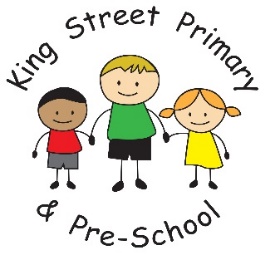 											7th February 2020Dear Parent/CarerWe are now so close to half term, the children have begun telling us about some of the exciting things they are going to be getting up to. We do really like hearing about their adventures and how many children continue their learning outside of school. If your child would like to record their adventures in a scrapbook we would always welcome these into school so they can discuss what they have learnt with others. Some of the museums are free to enter making it a cheaper option for a family day out and keeps them busy. Muscular Dystrophy DayThe school has been awash with colour today and children enjoying the freedom to wear what they like. I am amazed there are so many shades of orange. We have had orange socks, tops, hair bobbles, hats and scarves. Thank you for all of your donations. These have been passed onto the charity and will hopefully help research to find a cure in the future. I know the family of the young boy we have in school with MD will be delighted with the support people have shown. School discoOn Thursday 27th February, Miss Starkie and Mr Swift have organised a school disco. These letters were sent home yesterday so if you do not have one, please check school bags or ask at the office for an additional copy. We require all requests for tickets to be back to school by Thursday 13th February. The cost of the ticket will be added to Parent Pay as the Local Authority are urging schools to be as cashless as possible. Once payment has been made tickets will be issued on Monday 24th February. We know it will be a super night and it is great to see children dancing and singing along. As usual, pick up will be from the sports yard at the allocated time. Bag packAs part of our continued fundraising efforts, some of our Y5 and Y6 children spent a few hours in Asda last Sunday packing customers bags and offering a friendly chat to everyone.  It was a pleasure to hear from customers, how well mannered our children were and they had been excellent ambassadors for the school. A big thank you to those children (and staff) who attended and helped raise nearly £500 for the school fund. It all goes towards experiences, visitors and resources for our children.EschoolsEschools appears to be working well for most families, however, we have had a small number who are advising us the log in details are not working. Eschools have advised when this happens, the app needs to be deleted and reinstalled and the log in details will then work.  If you do change your mobile number or email, we must have these new details as sometimes when texts are not being received by families it can be due to us not having updated details.  When you do have Eschools you will get the newsletter directly to the app but also by email if we have your email address. Paper copies for those who require them can be collected from the office. School uniformWe are needing to remind a small number of children recently about not wearing nail polish to school. This is only a very small number of children but we do recognise that it can sometimes set a ‘trend’ and just wanted to remind families we do not allow nail varnish for school.  We have also spoken to a small number of children about fluorescent trainers. Our policy is to wear black shoes and we do recognise there are emergency times when a child may have alternative footwear on but ask that children wear only black shoes at all other times. As always, we have spare uniform and shoes/trainers in school donated almost brand new, if needed. Art club Due to staff training after school on Tuesday 11th February, our Art club will be cancelled. Please arrange to collect your child when school finishes at 3.05pm. For those who require childcare, we do have a chargeable childcare facility. Please speak to the office to organise booking a place.  All other clubs will run as usual for the rest of the week. SATs meetingMr Colling would like to extend his thanks to all of the parents who attended the Year 6 SAT’s meeting yesterday. He was overwhelmed by the number of parents in attendance and this just shows the support that you give to your children to enable them to achieve the best possible outcomes. Whilst we do not place a huge emphasis on Y6 SATs to the children, we are obliged to undertake these assessments and of course, want our children to feel successful. Mr Colling felt very encouraged that by working together we will achieve the very best for your children. Thank you for your attendance. Attendance We are continuing to monitor our whole school attendance and our children enjoy our weekly assembly where we celebrate the class with the best attendance. We are very pleased to note this week we are at the National Average for school attendance of 96%. We are really pleased with the improvements we are making to children’s attendance as it does ensure that the children are given the best possible opportunity to succeed. Please do remember, due to Government guidance, we are not able to authorise holidays in term time unless there are exceptional circumstances. As always, if you have anything you wish to discuss, please speak to a member of staff at the office, on the yard or make an appointment to see me. Equally, if you would like to volunteer your time in school, we are always looking for new recruits- please speak to the school office. Yours SincerelyJoanne BromleyHead teacher